Sample Course Outline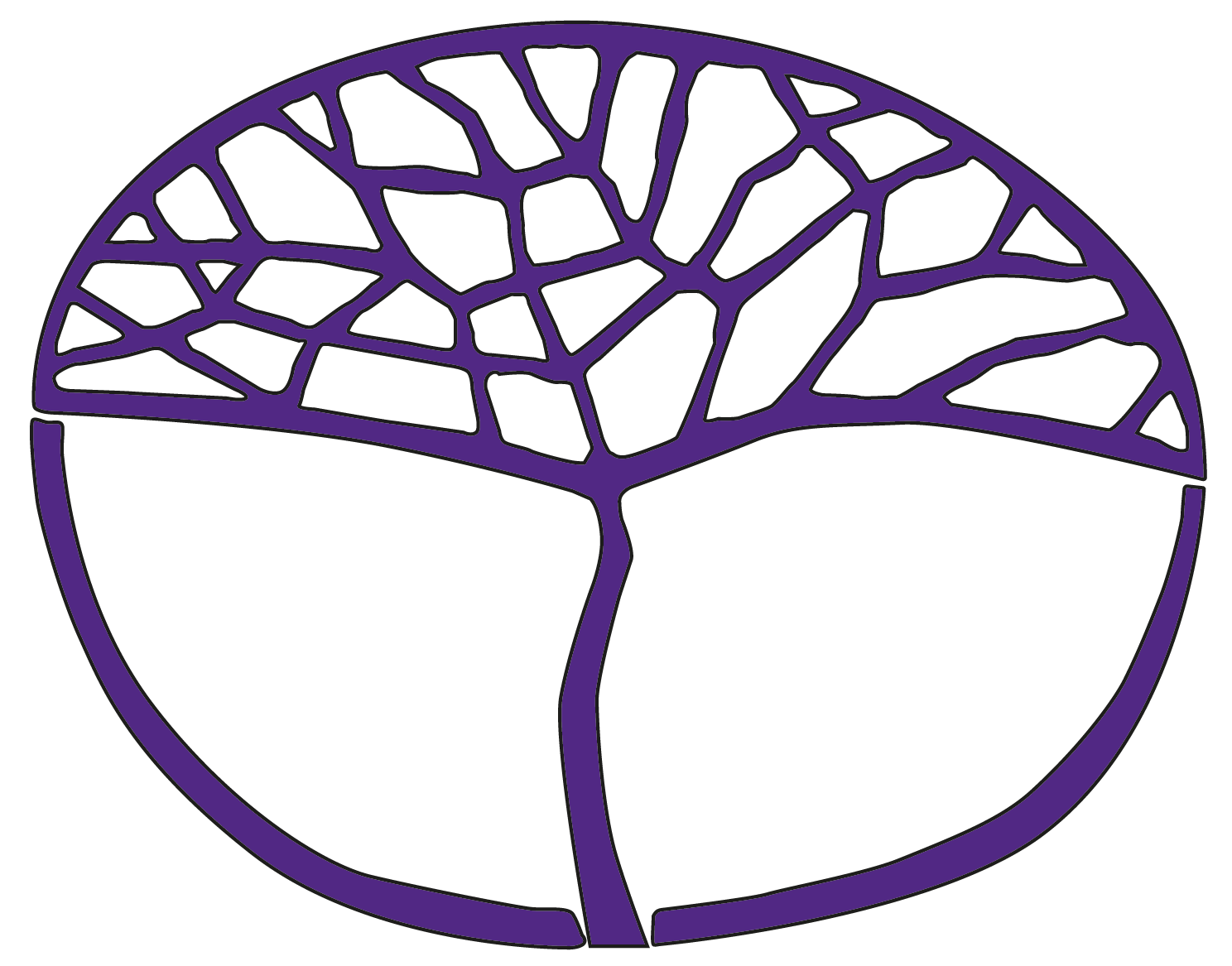 French: Second LanguageGeneral Year 12Copyright© School Curriculum and Standards Authority, 2018This document – apart from any third party copyright material contained in it – may be freely copied, or communicated on an intranet, for non-commercial purposes in educational institutions, provided that the School Curriculum and Standards Authority is acknowledged as the copyright owner, and that the Authority’s moral rights are not infringed.Copying or communication for any other purpose can be done only within the terms of the Copyright Act 1968 or with prior written permission of the School Curriculum and Standards Authority. Copying or communication of any third party copyright material can be done only within the terms of the Copyright Act 1968 or with permission of the copyright owners.Any content in this document that has been derived from the Australian Curriculum may be used under the terms of the Creative Commons Attribution 4.0 International licence.DisclaimerAny resources such as texts, websites and so on that may be referred to in this document are provided as examples of resources that teachers can use to support their learning programs. Their inclusion does not imply that they are mandatory or that they are the only resources relevant to the course.Sample course outlineFrench: Second Language – General Year 12Semester 1 Unit 3 – C’est la vie ! (That’s life!)Sample course outlineFrench: Second Language – General Year 12Semester 2 Unit 4 – La Francophonie (The francophone world)WeekKey teaching points1–5IntroductionOverview of the French: Second Language course, unit and assessment requirements.Learning contexts and topicsProvide opportunities for learning and assessment on the following context and topic:The individual – My relationships. Students reflect on the different relationships in their lives and consider the importance of friendship in their lives and the lives of young French speakers. Text types and textual conventionsProvide opportunities for students to respond to, and to produce, the following text types:accountarticleblog postcartoonchartconversationemailfilm or TV program (excerpts)imageinterviewjournal entryrole-play script – speech, interview, dialogue.Linguistic resourcesProvide opportunities for students to acquire and use the following resources:Vocabularyintroduce new vocabulary, phrases and expressions through texts related to the different relationships in the students’ lives and the importance of friendship in their lives and the lives of young French speakers.Grammaradjectives (demonstrative, exclamatory)articles (de replacing the partitive: in a negative construction, after expressions of quantity, omission of the article)conjunctions (phrases followed by the indicative)nouns (nominal phrases)prepositions (location and direction)pronouns (reflexive, disjunctive)verbs (present tense: modals, impersonal verbs, participles: present, imperfect tense, imperative mood, impersonal subject pronoun on).Sound and writing systemscontinued consolidation of understanding of phonology and orthography: phonological rules, such as elision and contractions, employed to make words easier to pronounce and to make language flowhow English words that are used in French are treated in regard to grammar ruleshow to interpret phonetic symbols in dictionaries to pronounce new words.Intercultural understandingsProvide opportunities for students to enhance understanding of their own language(s) and culture(s) in relation to the French language and culture, and enable them to reflect on the ways in which culture influences communication, through the topic My relationships:identifying the different types of relationships of young people, for example, with parents, siblings, extended family members, friends, school friends, work colleaguescommon behaviours/practices related to interpersonal relationships and social interactionsaspects of socialising and everyday living, for example, socialising with family and others, sharing interests and participating in social and leisure activitiessimilarities and differences between the lifestyle, interests and social activities of young people living in French-speaking communities and young people living in Australia.Language learning and communication strategiesProvide opportunities for students to practise the following strategies through the topic My relationships:make connections with first languageuse oral clues to predict and help with interpreting meaningask for clarification and repetition to assist understandingstructure an argument, express ideas and opinionsmanipulate known elements in a new context to create meaning in spoken forms.Dictionariesuse a bilingual dictionary.Assessment Task 1: Oral communication 6–10Learning contexts and topicsProvide opportunities for learning and assessment on the following context and topic:The French-speaking communities – French sports and leisure. Students consider popular traditional and modern sports and leisure activities enjoyed by French people.Text types and textual conventionsProvide opportunities for students to respond to, and to produce, the following text types:advertisementannouncementarticleblog postconversationfilm or TV program (excerpts)imageinterviewrole-playscript – speech, interview, dialogue.Linguistic resourcesProvide opportunities for students to acquire and use the following resources:Vocabularyintroduce new vocabulary, phrases and expressions through texts related to popular traditional and modern sports and leisure activities enjoyed by French people.Grammaradjectives (demonstrative, exclamatory)articles (de replacing the partitive: in a negative construction, after expressions of quantity, omission of the article)conjunctions (phrases followed by the indicative)nouns (nominal phrases)prepositions (location and direction)pronouns (reflexive, disjunctive)verbs (present tense: modals, impersonal verbs, participles: present, imperfect tense, imperative mood, impersonal subject pronoun on).Sound and writing systemscontinued consolidation of understanding of phonology and orthography: phonological rules, such as elision and contractions, employed to make words easier to pronounce and to make language flowhow English words that are used in French are treated in regard to grammar ruleshow to interpret phonetic symbols in dictionaries to pronounce new words.Intercultural understandingsProvide opportunities for students to enhance understanding of their own language(s) and culture(s) in relation to the French language and culture, and enable them to reflect on the ways in which culture influences communication, through the topic French sports and leisure:aspects of socialising and everyday living, for example, concepts of a healthy lifestyle, sport and leisurepopular, traditional and modern sports practised in French-speaking countries, for example, le foot, le ski, le cyclisme, la pétanque, la voile, le tennis popular leisure activities enjoyed by French-speaking people, for example, aller au cinéma, lire, regarder la télé, faire du shopping, jouer à l’ordinateur, sortir avec les amisimpact of technology on sport and leisure in French-speaking communities.Language learning and communication strategiesProvide opportunities for students to practise the following strategies through the topic French sports and leisure:scan texts and select appropriate informationmake connections with first languageidentify key words and main points, make notes and summarise.Dictionariesuse a bilingual dictionary.Assessment Task 2: Response: Viewing and reading11–15Learning contexts and topicsProvide opportunities for learning and assessment on the following context and topic:The changing world – Leading a healthy lifestyle. Students consider current issues in the global community that relate to healthy living: the importance of physical activity and maintaining a well-balanced lifestyle.Text types and textual conventionsProvide opportunities for students to respond to and to produce the following text types:advertisementannouncementarticleblog postcartoonchartconversationdiary entryemailfilm or TV program (excerpts)interviewrole-playscript – speech, interview, dialogue.Linguistic resourcesProvide opportunities for students to acquire and use the following resources:Vocabularyintroduce new vocabulary, phrases and expressions through texts related to current issues in the global community that relate to healthy living: the importance of physical activity and maintaining a well-balanced lifestyle.Grammaradjectives (demonstrative, exclamatory)articles (de replacing the partitive: in a negative construction, after expressions of quantity, omission of the article)conjunctions (phrases followed by the indicative)nouns (nominal phrases)prepositions (location and direction)pronouns (reflexive, disjunctive)verbs (present tense: modals, impersonal verbs, participles: present, imperfect tense, imperative mood, impersonal subject pronoun on).Sound and writing systemscontinued consolidation of understanding of phonology and orthography: phonological rules, such as elision and contractions, employed to make words easier to pronounce and to make language flowhow English words that are used in French are treated in regard to grammar ruleshow to interpret phonetic symbols in dictionaries to pronounce new words.Intercultural understandingsProvide opportunities for students to enhance understanding of their own language(s) and culture(s) in relation to the French language and culture, and enable them to reflect on the ways in which culture influences communication, through the topic French sports and leisure:issues related to healthy living: concepts of a healthy lifestyle, work vs. play, healthy eating, exercise and relaxation, leisure and sport.Language learning and communication strategiesProvide opportunities for students to practise the following strategies through the topic, French sports and leisure:make connections with first languagescan texts and select appropriate informationidentify key words and main points, make notes and summarisethink critically and analyticallystructure an argument and express ideas and opinionsmanipulate known elements in a new context to create meaning in written forms.Dictionariesuse a bilingual dictionary.Assessment Task 3: Externally set task Assessment Task 4: Response: ListeningAssessment Task 5: Written communicationWeekKey teaching points1–6IntroductionOverview of the unit and assessment requirements.Learning contexts and topicsProvide opportunities for learning and assessment on the following context and topic:The individual – Visiting a francophone country. Students reflect on the diversity of the 
French-speaking world through a focus on one French-speaking country: getting around, tourist and cultural attractions.Text types and textual conventionsProvide opportunities for students to respond to, and to produce, the following text types:accountadvertisementarticleblog postchartdescriptionemailfilm or TV program (excerpts)imageitineraryjournal entrymapsign.Linguistic resourcesProvide opportunities for students to acquire and use the following resources:Vocabularyintroduce new vocabulary, phrases and expressions through texts related to reflecting on the diversity of the French-speaking world through a focus on one French-speaking country: getting around, tourist and cultural attractions.Grammaradjectives (comparative, superlative)adverbs (comparative and superlative of adverbs with plus)pronouns (interrogative: definite, indefinite)sentence and phrase types (si clauses: present/future, il y a)verbs (future tense: regular, irregular future stems, conditional tense: je voudrais and je pourrais only, participles: past).Sound and writing systemsphonological rules, such as elision and contractions, employed to make words easier to pronounce and to make language flowhow English words that are used in French are treated in regard to grammar rulescreation of new French words in response to evolving technology and a changing world.Intercultural understandingsProvide opportunities for students to enhance understanding of their own language(s) and culture(s) in relation to the French language and culture, and enable them to reflect on the ways in which culture influences communication, through the topic Visiting a francophone country:researching a French-speaking country and discovering destinations and cultural activities on offer to touristsbeing a responsible visitor: communicating, functioning and behaving appropriatelythe similarities and differences amongst Australian and French-speaking young people in relation to travel destinations, reasons for travel etc. Language learning and communication strategiesProvide opportunities for students to practise the following strategies through the topic Visiting a francophone country:make connections with first languagescan texts and select appropriate informationidentify key words and main points, make notes and summariseuse oral clues to predict and help with interpreting meaningthink critically and analyticallystructure an argument, express ideas and opinionsmanipulate known elements in a new context to create meaning in spoken forms.Dictionariesuse a bilingual dictionary.Assessment Task 6: Response: Viewing and readingAssessment Task 7: Oral communication7–11Learning contexts and topicsProvide opportunities for learning and assessment on the following context and topic:The French-speaking communities – Daily life in a French-speaking family. Students explore the way of life in a French-speaking family: daily routine and school.Text types and textual conventionsProvide opportunities for students to respond to, and to produce, the following text types:accountadvertisementarticleblog postcartoonconversationdescriptionemailfilm or TV program (excerpts)role-playscript –speech, interview, dialogue.Linguistic resourcesProvide opportunities for students to acquire and use the following resources:Vocabularyintroduce new vocabulary, phrases and expressions through texts related to exploring the way of life in a French-speaking family: daily routine and school.Grammaradjectives (comparative, superlative)adverbs (comparative and superlative of adverbs with plus)pronouns (interrogative: definite, indefinite)sentence and phrase types (si clauses: present/future, il y a)verbs (future tense: regular, irregular future stems, conditional tense: je voudrais and je pourrais only, participles: past).Sound and writing systemsphonological rules, such as elision and contractions, employed to make words easier to pronounce and to make language flowhow English words that are used in French are treated in regard to grammar rulescreation of new French words in response to evolving technology and a changing world.Intercultural understandingsProvide opportunities for students to enhance understanding of their own language(s) and culture(s) in relation to the French language and culture, and enable them to reflect on the ways in which culture influences communication, through the topic Daily life in a French-speaking family:common practices and behaviours related to interpersonal relationships and social interactions in family life in France and French-speaking communitiesrituals of daily life for learners of a similar age in France and French-speaking communitiesthe impact of traditions and customs, for example, home life, attitudes to school, the lives of peers in France and French-speaking communitiesdaily school life in France and French-speaking communities.Language learning and communication strategiesProvide opportunities for students to practise the following strategies through the topic Daily life in a French-speaking family:make connections with first languagethink critically and analyticallystructure an argument, express ideas and opinionsmanipulate known elements in a new context to create meaning in written forms.Dictionariesuse a bilingual dictionary.Assessment Task 8: Written communication12–15Learning contexts and topicsProvide opportunities for learning and assessment on the following context and topic:The changing world – Our French connections. Students consider Australia’s connection with France and other francophone countries from early settlement to the present day.Text types and textual conventionsProvide opportunities for students to respond to, and to produce, the following text types:advertisementarticleconversationfilm or TV program (excerpts)imagejournal entryreviewscript – speech, interview, dialoguetable.Linguistic resourcesProvide opportunities for students to acquire and use the following resources:Vocabularyintroduce new vocabulary, phrases and expressions through texts related to Australia’s connection with France and other francophone countries from early settlement to the present day.Grammaradjectives (comparative, superlative)adverbs (comparative and superlative of adverbs with plus)pronouns (interrogative: definite, indefinite)sentence and phrase types (si clauses: present/future, il y a)verbs (future tense: regular, irregular future stems, conditional tense: je voudrais and je pourrais only, participles: past).Sound and writing systemsphonological rules, such as elision and contractions, employed to make words easier to pronounce and to make language flowhow English words that are used in French are treated in regard to grammar rulescreation of new French words in response to evolving technology and a changing world.Intercultural understandingsProvide opportunities for students to enhance understanding of their own language(s) and culture(s) in relation to the French language and culture, and enable them to reflect on the ways in which culture influences communication, through the topic Our French connections:Australia’s connection to France and other francophone countries: from early explorers to present day migrants and visitors reasons for French involvement in Australia: social, economic, political, otherthe contributions of French-speaking cultures to the home culture.Language learning and communication strategiesProvide opportunities for students to practise the following strategies through the topic Our French connections:make connections with first languageuse oral clues to predict and help with interpreting meaningidentify key words and main points, make notes and summarisethink critically and analyticallystructure an argument, express ideas and opinionsmanipulate known elements in a new context to create meaning in spoken forms.Dictionariesuse a bilingual dictionary.Assessment Task 9: Response: ListeningAssessment Task 10: Oral communication